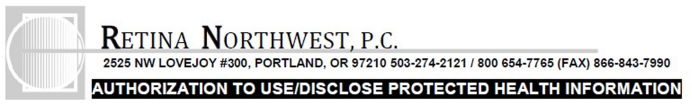 Patient Name 	Maiden Name 	SS# 	Date of Birth 	Home Phone 	Cell/Work 	Address 	City/State/Zip 	Email Address:  	A) I hereby authorize records FROM:Name 	Retina Northwest, P.C. 	B) To be released TO:Name 	Address 	2525 NW Lovejoy #300 	Address 	City/State/Zip__Portland, OR 97210 	City/State/Zip_ 	Phone# 	503-274-2121 	Fax# 	866-843-7990 	Phone# 	FAX# 	C) For the purpose of: 	 LitigationInsurance 	 Disability/SSI Work CompDate Range 	to 	Physician Office Notes	Cardiology/EKG ReportsImmunizations	Lab/Path Reports 	 Self/Personal Copy	 	 OtherOperative/Procedure Reports	Radiology/XRay/MRI Reports 	 Continuity of Care	 	 Transfer of Care(Permanently Leaving)Other  	Minimum NecessaryI understand that authorizing the disclosure of this health information is voluntary. I can refuse to sign this authorization . I need not sign this form in order to assure treatment. I understand that any disclosure of information carries with it the potential for an unauthorized re- disclosure and the information may not be protected by federal confidentiality rules. If I have questions about disclosure of my health information, I can contact the authorized individual or organization making disclosure.I understand that I have a right to revoke this authorization at any time.  I understand that if I revoke this authorization, I must do so in writing and present my written revocation to the Medical Records Department. I understand that the revocation will not apply to information that has already been released in response to this authorization.  I understand that the revocation will not apply to my insu rance company when the law provides my insurer with the right to contest a claim under my policy.I have read the information provided on this release form and do hereby acknowledge that I am familiar with and fully understand the terms and conditions of this authorization. 	**Subject to Fees(Date)	(Signature of Patient/Parent/Guardian or Authorized Representative)This authorization will expire one year from the above date unless I specify an expiration date:   	 (Expiration date of authorization)*PLEASE READ Fee Information: Retina Northwest, PC contracts with DataFile Technologies to copy and provide all medical records requested from our office. DataFile Technologies reserves the right to charge the medical record state fee structure as set forth in the state statute. Copy charges plus postage will be invoiced to you from DataFile Technologies, LLC with all of the necessary directions to receive your records. By signing this authorization, you are agreeing to pay DataFile Technologies for your records. In the case of continuity of care or personal copy to patient, DataFile Technologies may transfer a minimal portion of your records as a courtesy.DataFile Technologies: 816-437-9134	2016 Authorization Form